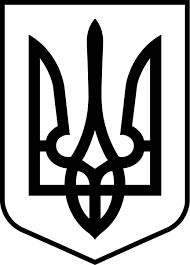 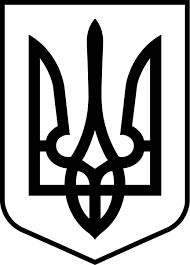 УКРАЇНАМЕНСЬКА МІСЬКА РАДАМенського району Чернігівської областіРОЗПОРЯДЖЕННЯВід 11 листопада 2019 року	№ 305Про внесення змін до розпорядження від 24.10.2019 №294 «Про скликання 35 сесії Менської міської ради 7 скликання»На підставі ст. 19, 20 Регламенту роботи Менської міської ради 7 скликання, враховуючи пп. 5, 6 ст. 46 Закону України «Про місцеве самоврядування в Україні»:Внести зміни до розпорядження від 24.10.2019 №294 «Про скликання 35 сесії Менської міської ради 7 скликання», виклавши його текст у новій редакції:Скликати в період з 25 жовтня 2019 року по 26 листопада 2019 року – 35 сесію Менської міської ради 7 скликання. Перше пленарне засідання 35-ї сесії Менської міської ради 7 скликання провести 19 листопада 2019 року о 10:00 за адресою м. Мена, вул. Титаренка С., 7, зал засідань.Друге пленарне засідання 35-ї сесії Менської міської ради 7 скликання провести 26 листопада 2019 року о 10:00 за адресою м. Мена, вул. Титаренка С., 7, зал засідань.Основні питання порядку денного до першого пленарного засідання:Про виконання бюджету Менської міської об'єднаної територіальної громади за 9 місяців 2019 року.Відповідальні за підготовку проектів рішень з даного питання є начальник фінансового управління Менської міської ради В.В.Костенко, заступник начальника фінансового управління Менської міської ради А.П.НеросликПро виконання Плану соціально-економічного розвитку Менської міської об’єднаної територіальної громади за 9 місяців 2019 рокуВідповідальні за підготовку проектів рішень з даного питання є начальник відділу економічного розвитку та інвестицій Менської міської ради С.В.СкороходПро затвердження Переліку об’єктів і заходів, що фінансуються за рахунок субвенції з державного бюджету місцевим бюджетам на формування інфраструктури Менської міської об’єднаної територіальної громадиВідповідальні за підготовку проектів рішень з даного питання є начальник відділу економічного розвитку та інвестицій Менської міської ради С.В.СкороходПро надання в господарське відання  для здійснення господарської діяльності КП “Менакомунпослуга” майнаВідповідальні за підготовку проектів рішень з даного питання є начальник відділу бухгалтерського обліку та звітності, головний бухгалтер Менської міської ради С.А.СолохненкоПро передачу майна комунальної власності в тимчасове безоплатне користування (позичку)Відповідальні за підготовку проектів рішень з даного питання є начальник відділу бухгалтерського обліку та звітності, головний бухгалтер Менської міської ради С.А.СолохненкоПро внесення змін до Програми про порядок надання одноразової грошової матеріальної допомоги жителям Менської ОТГ на 2019 рік.Відповідальні за підготовку проектів рішень з даного питання є начальник відділу охорони здоров’я та соціального захисту Менської міської ради М.В.МоскальчукПро надання дозволу на реконструкцію автозаправної станції з розміщенням на ній автомобільного газозаправного пункту (АГЗП) по вул. Чернігівський шлях, 126 в місті МенаВідповідальні за підготовку проектів рішень з даного питання є начальник відділу архітектури, містобудування та житлово-комунального господарства Менської міської ради Л.А.ЛихотиськаПро внесення змін до «Програми підтримки комунального підприємства «Менакомунпослуга» Менської міської ради на 2019 рік»Відповідальні за підготовку проектів рішень з даного питання є начальник відділу архітектури, містобудування та житлово-комунального господарства Менської міської ради Л.А.ЛихотиськаПро внесення змін до «Плану соціально – економічного розвитку Менської міської об’єднаної територіальної громади на 2019 – 2020 роки»Відповідальні за підготовку проектів рішень з даного питання є начальник відділу економічного розвитку та інвестицій Менської міської ради С.В.СкороходОсновні питання порядку денного до другого пленарного засідання:Земельні питання Відповідальні за підготовку проектів рішень з даного питання є начальник відділу земельних відносин Менської міської ради П.О.ТерентієвІнші питання винесені на розгляд сесії згідно регламенту радиВідповідальні за підготовку проектів рішень заступники міського голови з питань діяльності виконкому, начальники відділів, управління, завідуючі секторів, керівники комунальних підприємств, установ Менської міської радиЗаступникам міського голови з питань діяльності виконкому, в.о.старост, начальникам та спеціалістам відділів та управлінь Менської міської ради, директорам комунальних підприємств, установ, закладів з метою включення до порядку денного інших питань, необхідних до розгляду на пленарних засіданнях 35-ї сесії Менської міської ради 7 скликання підготувати та подати погоджені проекти рішень секретарю Менської міської ради в терміни визначені регламентом Менської міської ради 7 скликання.Головам постійних депутатських комісій рекомендувати скликати засідання постійних комісій у період до 22 листопада 2019 року. Про дату та час засідання постійних комісій повідомити секретаря Менської міської ради.Начальнику відділу організаційної роботи та інформаційного забезпечення Менської міської ради С.О.Крицькому забезпечити вчасне розміщення анонсів про пленарне засідання сесії, постійних депутатських комісій, а також проектів рішень та рішень 35 сесії Менської міської ради 7 скликання.Контроль за виконанням залишаю за собою.Міський голова	Г.А. Примаков